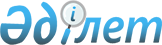 Об установлении квоты рабочих мест на 2021 год
					
			Утративший силу
			
			
		
					Постановление Жанакорганского районного акимата Кызылординской области от 19 января 2021 года № 159. Зарегистрировано Департаментом юстиции Кызылординской области 19 января 2021 года № 8132. Утратило силу постановлением акимата Жанакорганского района Кызылординской области от 6 декабря 2021 года № 526
      Сноска. Утратило силу постановлением акимата Жанакорганского района Кызылординской области от 06.12.2021 № 526 (вводится в действие по истечении десяти календарных дней после дня его первого официального опубликования).
      В соответствии с подпунктами 7), 8), 9) статьи 9 Закона Республики Казахстан от 6 апреля 2016 года "О занятости населения" акимат Жанакорганского района ПОСТАНОВЛЯЕТ:
      1. Установить квоту рабочих мест для трудостройства лиц, состоящих на учете службы пробации, для трудостройства лиц, освобожденных из мест лишения свободы, для трудостройства граждан из числа молодежи, потерявших или оставшихся до наступления совершеннолетия без попечения родителей, являющихся выпускниками организаций образования на 2021 год согласно приложениям 1, 2, и 3 к настоящему постановлению.
      2. Контроль за исполнением настоящего постановления возложить на курирующего заместителя акима Жанакорганского района.
      3. Настоящее постановление вводится в действие со дня первого официального опубликования. Квота для трудоустройства лиц, состоящих на учете службы пробации на 2021 год Квота для трудоустройства лиц, освобожденных из мест лишения свободы на 2021 год Квота для трудоустройства граждан из числа молодежи, потерявших или оставшихся до наступления совершеннолетия без попечения родителей, являющихся выпускниками организаций образования на 2021 год
					© 2012. РГП на ПХВ «Институт законодательства и правовой информации Республики Казахстан» Министерства юстиции Республики Казахстан
				
      Аким Жанакорганского района 

Р. Рустемов
Приложение 1 к постановлениюакимата Жанакорганского районаот 19 января 2021 года № 159
№
Наименование организации
Списочная численность работников 
(человек)
Размер квоты от списочной численности работников
(%)
1
Крестьянское хозяйство "Сұңқар"
20
0,2
2
Крестьянское хозяйство "Әділет-Д"
10
0,1
3
Крестьянское хозяйство "Жер-Мұра"
5
0,05
4
Товарищество с ограниченной ответственностью "Дархан-2006"
10
0,1
5
Крестьянское хозяйство "Дос"
5
0,05
6
Индивидуальный предприниматель "Тұрабай"
6
0,06Приложение 2 к постановлениюакимата Жанакорганского районаот 19 января 2021 года № 159
№
Наименование организации
Списочная численность работников 
(человек)
Размер квоты от списочной численности работников
(%)
1
Индивидуальный предприниматель "Тұрабай"
6
0,06
2
Индивидуальный предприниматель "Нұр-Шах"
5
0,05Приложение 3 к постановлениюакимата Жанакорганского районаот 19 января 2021 года № 159
№
Наименование организации
Списочная численность работников 
(человек)
Размер квоты от списочной численности работников
(%)
1
Коммунальное государственное учреждение "Общая средняя школа №169 имени Н.Илялетдинова отдела образования Жанакорганского района"
159
0,59